Meeting opened at 12.13 pmPresent Ken Ridley [Chair], Tony Scholefield [Vice-President], Vin Thomas [Secretary/Treasurer], John Swift [Cellarmaster], Carolyn Palmer, Di Betterman, Saul Gilbert, Tom Mittiga.ApologiesNilMinutesMoved (Betterman/Palmer) that the December Committee meeting minutes are a true and correct record.Motion carried.The issue of amending the item on the new bylaw in the December minutes was carried over to the next meeting.Business ArisingProposed changes to the club’s constitutionJohn Swift advised the Committee that he had circulated the revision of the club’s Constitution and Rules Draft #5 document to Committee members.Except for Rule 1.1, the changes to Draft#3 which was circulated are mainly cosmetic, such as headings, typos.However, he informed Committee members that Rule 1.1 will require a Committee decision as to the number of Committee members. Draft#3 provided for four, but allowed the AGM to increase the number. The attached draft simply says four, the same as in our present Constitution. He argued that there are a number of competing considerations. A few years ago, a decision was made to allow anyone who nominated for Committee to have a seat. We ended up with six, but as the Constitution said four, two had to be considered as “observers”. One problem which arose was which two were observers.  Another potentially controversial issue was if we had two extra, why not have three extra. To add to the mix, he noted the present Constitution contemplates 10 Committee positions and that has appeared to work in the past and it ensures a quorum of sufficient number. However, when one person holds three positions, as is now the case (Vin as Immediate Past President, Treasurer and Secretary), the Committee is effectively reduced to eight. There is no criticism of Vin in this, but one person holding more than one office is an argument for having the flexibility of the AGM to be able to increase Committee member numbers above four. Obviously, there are pros and cons. Draft#5 takes the position that it is better to have certainty as to the number of Committee members and have an election if necessary, rather than the flexible option. Having had the experience of an eight-person Committee this year after the past experience of notionally 12, he said the Committee needed to make a decision on this issue. The options would appear to be (a) four, (b) five, or (c) four or five with the ability of the AGM to increase.The Committee agreed that the proposed amended club Constitution as per Draft #5 was ready to send out to members for their consideration and response. The Committee also agreed that John Swift should proceed to develop the commentary to accompany the draft constitution when sent to members and that he will submit this to the Committee members for consideration prior to its February meeting.Function Auditor’s role description including feedback after a functionThe Secretary reported that the Function Auditor’s role description had been included in the December Newsletter and The Cellarmaster stated it had been put in the Guidelines.Membership ListThe Secretary reported that as agreed he had sent the draft membership list details to all members. Function BylawThe Secretary reported that the Bylaw had been included in the Newsletter.Cellarmaster to contact Lee Miller re February Birthday Celebration and winesThe Cellarmaster reported that he had contacted Lee to discuss the function wines with her.CorrespondenceIn – Simon Lumsden resignation from the CommitteeOut – December Newsletter; B&B News No 5Membership23 active members plus 1 inactive member (Tim Ryan) plus 5 active life members (Bob Bowes, Lee Miller, Leone Scholefield, John Swift and Vin Thomas) plus 5 inactive life members (Peter Baturin, Bob Brinkworth, Darrol Fullgrabe, Tom Muecke, and Bill Seppelt).Finance reportThe Treasurer distributed the following report prior to the meeting:Balances as at 31 December 2020				Balances as at 30 November 2020Trading Account	  $5,999.91					$5,400.93Term Deposit		$11,045.67					$11,045.67Total			$17,045.58					$16,446.60	$598.98Payments during December - $3,53614 December	EFT		$216		Ken Ridley reimbursement for Trentham Estate wine24 December	EFT		$3,320		Payment to Grange GC for December functionTOTAL			$3,536		Receipts during December - $4,134.98Payments for December dinner				$3,820Over Payments for December dinner			$95Vin Thomas/Saul Gilbert for 2 Perrier-Jouet each	$219.98TOTAL						$4,134.98Income $4,134.98 less Payments Debited $3,536 = Deficit of $598.98Subs/Cellar FeeAt the end of October all members had paid their subscriptions/wine levies.Function OutcomesFor the December function, there was a cash surplus of $235 and taking into account the sparkling subsidy and the cost use of the wines from the cellar at $7 a bottle, a function surplus of $116.The cash result of $235 less the purchase cost of the wines from the cellar resulted in a $477.50 subsidy from the club cellar for the function.Thus, for the year to date, the “real” result of functions is a loss of $2,949.16.OutstandingPayments of $85.50 to John Swift (paid) and $95 reimbursement to Stephen Thomas (not yet paid) have to be taken into account in the February figures.This reduces the Trading Account money available to $5,819.41.The Finance Report acceptance was moved Betterman/Swift. Carried.Cellar Report The Cellarmaster reported that through Tony Scholefield, 6 bottles of the 2008 Noon Eclipse (80% Grenache) had been purchased at around $30 a bottle.FunctionsDecember (Vin Thomas/Saul Gilbert)42 members and partners and 1 guest attended the December black-tie function at the Grange Golf Club.Overall, it was considered to be a very good night, with really good food and wines and entertaining speakers. Recommended that future December functions include some festive decorations. There was some discussion over the entrée containing chilli in the sauce, but no explanation was given for the unfortunate departure from the Club Guidelines.January (Raylene Sutton)Svargo Cucina has been booked. The Secretary is to contact Raylene and encourage her to include biscotti or chocolates at the end of the meal, even if the club has to subsidise it.February (Miller/Palmer)The champagne has been purchased and a deposit paid to Ayers House.March (Ridley/Leone Scholefield)The Mt Osmond Golf Club has been booked. Their charge is $58 per person. It was moved Gilbert/Palmer that the charge to attendees be $65, which will assist in covering the cost of the wines from the cellar and the wines purchased for the Murray Perryman Trophy. Carried. April (Curtis/Gilbert)Under consideration.                           Any Other BusinessThere was no other business.Ongoing Matters Requiring ImplementationNew DirectionsThat we contact past members to find out their current situation and if they are interested in attending a future meeting; the recommendation be actioned by the Secretary. That the Club have “past members” nights by special invitation.That at least annually the Club have a joint dinner with another Club(s) or invite another Club(s) to join us for our dinner.That the Club monitors that it has some themed/ethnic functions, eg: Greek, Italian, French, German, Thai, Vietnamese, Japanese, Chinese, etc.That the Club plan to have an annual informal function, eg: BBQ, 'cocktail' function with finger food, etc.That the Club invites its function organisers to ensure its food and wine matching choices include more lamb, pork, duck, seafood rather than a focus on beef.That the Club lift the focus on increasing wine knowledge by encouraging function organisers to provide more information on the featured wines.Next Meeting: Tuesday 2 February at John Swift’s residence at 6.00pm.Food in February: John SwiftWine in February: Arneis/Sauvignon Blanc/Merlot/MalbecFuture Committee Meetings2 February, 2 March, 6 April, 4 May, 1 June, 6 July, 3 AugustMeeting closed: 1.08 pm 2021Members not as yet assigned: Tim Ryan, Anita Smith, Jenny Wild, Rene Young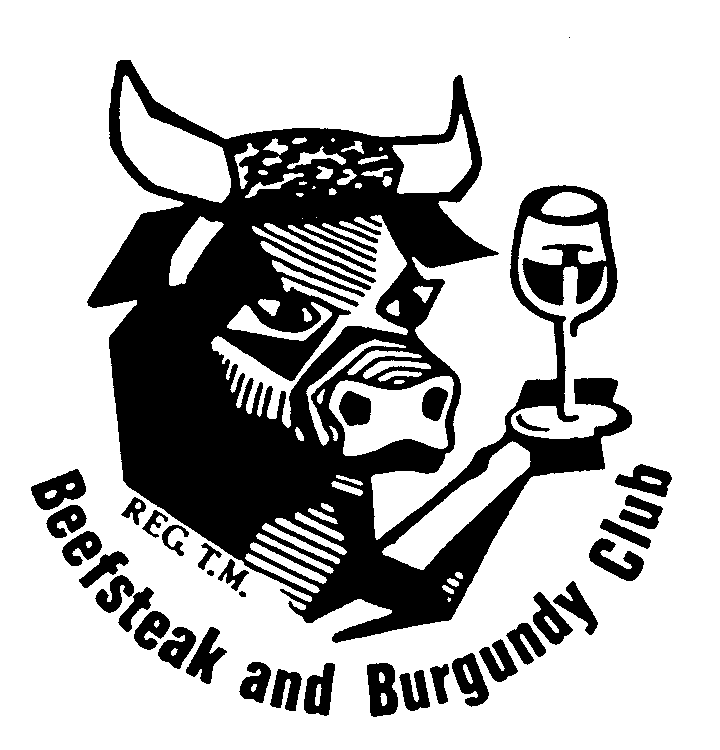 BURNSIDE BEEFSTEAK & BURGUNDY CLUBMINUTES OF COMMITTEE MEETING10 JANUARY 2021HELD AT THE PRESIDENT’S RESIDENCEDATEFUNCTIONVENUEORGANISERORGANISER17 JanuaryWinery LunchRaylene SuttonCommittee Members20 FebruaryDinnerLee MillerCarolyn Palmer14 MarchPresident’s LunchMt Osmond GCKen Ridley(MP) Leone Scholefield18 AprilLunchLorraine CurtisSaul Gilbert12 MayDinnerJeremy KeismanTom Mittiga  9 JuneDinnerCharles McPheeJudy Hani14 JulyGourmet DinnerSue RobinsonJohn Swift21 AugustAGMBob Bowes(NT) Simon Lumsden  8 SeptemberDinnerTaras MularIngrid Allison15-17 OctoberWeekend AwayBarossa ValleyVin ThomasDi Betterman14 NovemberLunchJohn CruickshankPeter Murton  8 DecemberGourmet DinnerStephen ThomasTony Scholefield